  Република Србија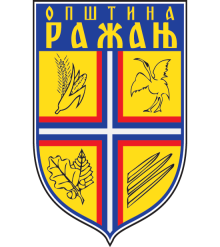  ОПШТИНА РАЖАЊ ОПШТИНСКА УПРАВА ОПШТИНЕ РАЖАЊ Одсек за инспекцијске послове Број: 355- 24/22-02 14. 02. 2022.године Р А Ж А Њ Новоражањска бр. 2ИЗВЕШТАЈ О РАДУ  КОМУНАЛНЕ ИНСПЕКЦИЈЕ ЗА 2021 . ГОДИНУПРАВНИ ОСНОВНа основу члана 44. Закона о инспекцијском надзору („Службени гласник РС”, бр. 36/15 и 95/18) сачињен је Извештај о раду  комуналне инспекције, Одсека за инспекцијске послове, Општинске управе општине Ражањ.НАДЛЕЖНОСТ ПОСТУПАЊА КОМУНАЛНЕ ИНСПЕКЦИЈЕ Комунална инспекциja  обавља послове инспекцијског надзора у контроли примене закона и одлука у области комуналне делатности са циљем да се превентивним деловањем или изрицањем мера оствари законитост и безбедност пословања и поступања надзираних субјеката и спрече или отклоне штетне последице. У циљу обезбеђења поштовања закона и одлука, комунална инспекција налаже мере прописане законом и одлукама, иницира покретање поступка пред другим надлежним органима. Инспекцијски надзор у области комуналне делатности општинска комунална инспекција обавља као изворни посао. Комунална инспекција обавља послове инспекцијског надзора који се односе на примену дела мера прописаних законима као и продзаконским актима донетим на основу истих.• Прописи по којима поступа комунална инспекција:Закони: 1.Закон о општем управном поступку- („Службени гласник  РС“, број 18/16 и 95/2018 - аутентично тумачење)2.Закон о комуналним делатностима - („Службени гласник  РС”,број 88/11, 104/16 и 95/18)3.Закон о прекршајима - („Службени гласник  РС”, број 65/13, 13/16 и 98/16-одлука УС 91/2019 и 91/2019 - др. закон)4. Закон о заштити становништва од заразних болести(„Службени гласник РС“, бр. 15/16, 68/20 и 136/20),4.Закон о трговини -(„Службени гласник  РС „, број 52/19)5.Закон о инспекцијском надзору-(“Сл.гласник РС” бр.36/2015,44/2018–др.закон и     95/2018)6.Закон о становању и одржавању зграда – („Службени гласник  РС“, број 104/16 и 9/2020 - др. закон)Уредбе и други подзаконски акти: 1. Уредба о мерама за спречавање и сузбијање заразне болести COVID-19 („Службени гласник РС“, бр. 151/20, 152/20, 153/20, 156/ 20, 158/20, 1/212 Наредби о забрани окупљања у Републици Србији на јавним местима у затвореном и отвореном простору („Службени гласник РС“, бр. 100/20, 111/20 и 133/20)Одлуке скупштине општине РажањОдлука о комуналној инспекцији (“Сл. лист општине Ражањ”, бр. 6/14 и 2/17) Одлука о заштити комуналних објеката (“Сл. лист општине Ражањ”, бр. 2/2017)Одлука о водоснабдевању на територији општине Ражањ за насељена места Ражањ, Шетка, Варош и Чубуру (“Сл. лист општине Ражањ”, бр. 6/16 и 2/17)Одлука о одржавању јавних зелених површина (“Сл. лист општине Ражањ”, бр. 12/21)Одлука о одржавању чистоће на површинама јавне намене на територији општине Ражањ (“Сл. лист општине Ражањ”, бр. 12/21)Одлука о јавној канализацији, одвођењу и пречишћавању отпадних вода у насељима општине Ражањ (“Сл. лист општине Ражањ”, бр. 11/12 и 2/17)Одлука о пијацама (“Сл. лист општине Ражањ”, бр. 12/21)Одлука о држању и заштити домаћих животиња на територији општине Ражањ (“Сл. лист општине Ражањ”, бр. 2/17, 17/18 и 17/19)Одлука о локалним комуналним таксама (“Сл. лист општине Ражањ”, бр. 6/16 и 2/17)Одлука о сахрањивању и гробљима (“Сл. лист општине Ражањ”, бр. 24/19)Одлука о утврђивању и означавању назива насељених места, улица и тргова и начину утврђивања кућних бројева и означавању зграда бројевима на територији општине Ражањ (“Сл. лист општине Ражањ”, бр. 2/2011)Одлука о постављању и уклањању монтажних објеката привременог карактера на јавним и другим површинам на територији општине Ражањ (“Сл. лист општине Ражањ”, бр. 2/17)Одлука о заштити усева и засада на пољопривредном земљишту од пољске штете (“Сл. лист општине Ражањ”, бр. 11/08, 8/12 и 2/17)Одлука о радном времену угоститељских, трговинских и занатских објеката на територији оштине Ражањ (“Сл. лист општине Ражањ”, бр. 2/2017 и 3/17)Одлука о јавном осветљењу (“Сл. лист општине Ражањ”, бр. 4/18 и 17/19)Одлука о категоризацији, управљању, одржавању и заштити општинских путева и улица на територији општине Ражањ (“Сл. лист општине Ражањ”, бр. 12/21)Одлука о некатегорисаним путевима на територији општине Ражањ (“Сл. лист општине Ражањ”, бр. 12/21)Одлука о техничком регулисању саобраћаја на територији општине Ражањ (“Сл. лист општине Ражањ”, бр. 24/19 и 10/21 од 13.10.2021.)Одлука о ауто такси превозу  путника на територији општине Ражањ („Сл. лист општине Ражањ“, бр.24/19)Одлука о општем кућном реду у стамбеним и стамбено пословним зградама на територији оштине Ражањ („Сл. лист општине Ражањ“, бр.7/17)Одлука о мерама за заштиту од пожара на територији општине Ражањ (“Сл. лист општине Ражањ”, бр. 11/08 и 2/17)Одлука о називима улица и тргова за насељено место Ражањ (“Сл. лист општине Ражањ”, бр. 2/15)Одлука о комуналним делатностима на територији општине Ражањ (“Сл. лист општине Ражањ”, бр. 4/18 и 15/20 од 01.06.2020.)Одлука о погребним делатностима (“Сл. лист општине Ражањ”, бр. 17/18)Одлука о накнадама за коришћење јавних површина (“Сл. лист општине Ражањ”, бр. 2/19 и 11/19)Одлука о начину коришћења и управљања природним изворима, јавним чесмама, јавним бунарима и фонтанама на територији општине Ражањ (“Сл. лист општине Ражањ”, бр. 4/18)Одлука о утврђивању минималне висине износа издвајања на име трошкова инвестиционог и текућег одржавања заједничких делова зграде и висина износа накнаде за управљање у случају принудно постављеног професионалног управника (“Сл. лист општине Ражањ”, бр.4/18)Одлука о изменама новчаних казни („Сл. лист општине Ражањ“, бр.2/17)Инспекцијски надзори у 2021. години вршени су у складу са Годишњим планом инспекцијског надзора комуналне инспекције за 2021.годину, који је сагласно одредби члана 10. став 6. Закона о инспекцијском надзору објављен на интернет страници општине Ражањ: https://www.razanj.ls.gov.rs/ ИНФОРМАЦИЈЕ И ПОДАЦИ О РАДУИнформације и подаци о раду комуналне инспекцције за 2021.годину:Превентивно деловањеКомунална инспекција је током 2021. године у поступку вршења инспекцијских надзора, као и по захтевима надзираних субјеката редовно, благовремено и детаљно информисала надзиране субјекте везано за примену одредби закона из области заштите животне средине и подзаконских аката и у случају ненадлежности упућивала надзиране субјекте на надлежне органе.Комунална инспекција, је вршила и едукативно, односно превентивно деловање и приликом прве редовне инспекцијске контроле код привредних субјекта. Оваквим превентивним приступом у току надзора, постиже се ефикаснија примена законских прописа.Стручне и саветодавне посете надзираним субјектимаУ току 2021. године комунална инспекција је вршила и службене саветодавне посете, са циљем предузимања превентивних мера и других активности усмерених ка подстицању и подржавању законитости и безбедности пословања и поступања у спречавању настанка штетних последица из области комуналне делатности.У току 2021. године, комунална инспекција је извршила 1 службене саветодавне посете, у вези са држањем домаћих животиња. Након извршенe службенe саветодавнe посетe, нису откривене неправилности у раду надзираног субјеката, те истом нису достављани дописи са препорукама.Активности усмерене ка превентивном деловању из области комуналне делатности огледале су се у давању стручних и практичних савета и препорука.Комунална инспекција није имала ни један захтев за стручну и саветодавну посету од стране привредних субјекатаКомуналној инспекцији у 2021 години ниједан надзирани субјекат није доставио податке о самоконтроли.Ниво усклађености пословања и поступања надзираних субјеката са законом и другим прописом, који се мери помоћу контролних листи.Контролне листе за одређене области надзора су објављене на сајту Општине Ражањ.Сви редовни инспекцијски надзори (42) су вршени са контролним листама у складу са чл.14 став 1.Законом о инспекцијском надзору.У поступку контроле утврђено је да је ниво усклађености поступања са прописима, а који се мери контролним листама задовољавајући.Током 2021. године настављен је континуитет у контролама правних субјеката, а и њихово пословање је управним мерама доведено у висок ниво усклађености са законом. Редовни инспекцијски надзори вршени су са издатим налозима за инспекцијски надзор и надзирани субјекти су о планираним инспекцијским надзорима обавештени на прописани начин и у прописаним роковима сагласно одредбама Закона о инспекцијском надзору. Надзираним субјектима није слато обавештење осим када  се радило о непознатим субјектима и из разлога када би обавештење умањило остварење циља и да се докази униште и сакрију ( чл. 17. став 4 Закона о инспекцијском надзору).Број откривених и отклоњених или битно умањених насталих штетних последица по законом заштићена добра, права и интересе (корективно деловање инспекције)Комунална инспекција поступала је у складу са својим правима, дужностима и овлашћењима у којима је на основу утврђеног чињеничног стања наложила укупно 28 корективних мера за отклањање уочених незаконитости.У 2021. години није било примедбе на записник Комуналне инспекције, Одсека за инспекцијске послове.Број утврђених нерегистрованих субјеката и мерама спроведеним према њимаУ 2021. години није откривен ниједан нерегистрован субјекат.Мере предузете ради уједначавања праксе инспекцијског надзора и њиховом дејству У складу са Законом о инспекцијском надзору, у циљу уједначавања рада комунална инспекција у надзорима је користила контролне листе, које се налазе на сајту Општине Ражањ и доступне су свим оператерима за потребе самоконтроле.Комунална инспекција је користила идентичне мере у истим случајевима како би се постигла правичност и уједначеност у раду. Остварење плана и ваљаности планирања инспекцијског надзораРедовни инспекцијски прегледи вршени су према планираној динамици и без одступања од термина предвиђених Годишњим планом инспекцијског надзора који је објављен на сајту Општине Ражањ, осим у периоду када је Влада РС прогласила ванредно стање тако да у том периоду није било ниспекцијских надзора.Инспекцијски план редовних надзора је извршен 92,5 % у односу на број планираних надзора.складу са наведеним планом инспекцијског надзора, инспектори су поред редовних, обавили и 61 ванредна инспекцијска надзора: 34 по службеној дужности и 27 по захтеву странке.Однос редовног и ванредног надзора: 40,8%  59,2%.Допунских налога у извештајном периоду није било.На реализацију плана инспекцијског надзора утицало је проглашење ванредног стања када у том периоду није било инспекцијских надзора јер је инспекција стављена на располагању општинском Штабу за ванредне ситуације.Ниво координације инспекцијског надзораКако би се постигла правилна и ефикасна примена закона, остварена је континуирана сарадња са Комисијом за координацију инспекцијског надзора са којом су се размењивале информације о раду. Вршенo je седам заједнички инспекцијски надзор са инспекцијом рада и туристичком инспекцијом у делу контроле спровођења примене мера за спречавање и сузбијање заразне болести COVID-19.Материјални, технички и кадровски ресурси које је инспекција користилаОдсек за инспекцијске послове има једног комуналног инспектора са пуним радним временом и два комунална инспектора са по пола радног времена.Материјалне и техничке ресурсе које комунална инспекција користи су: једно возило за све инспекцијске службе, рачунар, штампач, лап-топ, фото апарат, камера, мобилни телефони.У поступцима инспекцијског надзора инспектор није користио повећана материјална средства.Комунални инспектори су на основу решења и одлука је учествовали у раду Пројектног тима за пружање стручне и саветодавне помоћи улагачу – инвеститору, у Комисији за израду Плана коришћења средстава буџетског фонда заштите животне средине општине Ражањ и радној групи за припрему локалног плана управљања отпадом на територији општине Ражањ.Придржавање рокова прописаних за поступање инспекцијеКомунални инспектори, у 2021. години, су се у свему придржавали рокова прописаних Законом о инспекцијском надзору и Законом о општем управном поступку.Законитости управних аката донетих у инспекцијском надзоруУ току 2021 године није било поднетих жалби на акта донета од стране Комуналне инспекције, Одсека за инспекцијске послове.Поступање у решавању притужби на рад инспекцијеУ току 2021 године није било поднетих притужби на рад и захтева за изузеће, комуналних инспектора.Обуке и други облици стручног усавршавања инспектораУ 2021 години комунални инспектори присуствовали су вебинару  „Секторски програм континуираног стручног усавршавања запослених у јединицама локалне самоуправе за 2021. годину“Инцијативе за измене и допуне закона и других прописаУ 2021 години комунални инспектори су иницирали и учествовали у изради 5  Одлука и то: Одлука о некатегорисаним путевима на територији општине Ражањ, Одлука о пијацама, Одлука о одржавању јавних зелених површина, Одлука о одржавању чистоће на површинама јавне намене на територији општине Ражањ Одлука о категоризацији, управљању, одржавању и заштити општинских путева и улица на територији општине Ражањ.	Мере и провере преузете у циљу потпуности и ажурности података информационом системуКомунална инспекција општине Ражањ, ажурира податке на општинском сајту у вези примене закона и одлука из области комуналне делатности  и врши редовно ажурирање контролних листа. 	Стање у области извршавања поверених послова       /Исходи поступања правосудних органаУ 2021. години комунална инспекција је издала три прекршајна налога а није било захтевa за покретање прекршајног поступка, привредног преступа и кривичне пријаве.                                                                                           Комунална инспекција                    Марко Динић   